Ref. No:                                                                                                          Date: 25/11/2023Notice Regarding 5th Semester HONS Internal examIt is hereby notify to all students of 5th semester HONS that an internal exam will be held on as per schedule given below at room no 205. All must come with pen, writing board and old admit card. 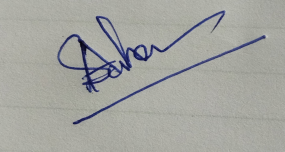 HODDepartment of ChemistryPaper CodeDateTimeDayPaperCHEMHTDSE-2A15/11/202310:30 AMFridayAnalyticalCHEMHTDSE-1B18/11/202310:30 AMMondayIndustrialCHEMHT-1219/11/202310:30 AMTuesdayPhysicalCHEMHT-1120/12/202310:30 AMWednesdayInorganic